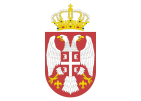               Republika Srbija     DOM ZDRAVLJA MEDVEDJA             Broj:493/1     08.12.2022.god.     M e d v e d j a	Na osnovu člana 18, 23 i 24 Statuta Doma zdravlja kao i člana člana 2., 3. i 6.Zakona o upravljanju otpadom («Sl.glasnik RS», broj: 36/06 i 88/10), člana 14. Pravilnika o načinu i rokovima vršenja popisa i usklađivanja knjigovodstvenog stanja sa stvarnim stanjem («Sl.glasnik RS», broj: 46/06 direkto DZ Medveđa donosi:Odluku o otuđenju  demontiranog rebrastog pokrivnog lima prikupljanjem pisanih ponudaOtuđuju je se prikupljanjem tri ponuda te prodajom  sav demontitan pokrivni rebrasti limO  b   r   a   z   l   o   ž   e   nj   eNakon završetka redovnog popisa i svih drugih propratnih popisnih radnji, kao i nakon vanrednog popisa zbog renoviranja ustanove prikupljena je veća količina pokrivnog rebrastog lima. Radi rasčišćavanja ustanove kao i prihodovanja na računu- sopstvena sredstva naj celishodnoje je da se demontiran I zamenjen pokrivni rebrasti lim otuđi putem prodaje i to prikupljanjem pisanih ponuda.Komisija odredjena Odlukom od 493 od 08.12.2022 god. godine izvršila je prikupljanje, sortiranje i merenje lima a ima ga dve vrste I to dužina preko jednog metra I dužina do 1 metra, pa je na osnovu toga kao I cena na tržištu oformljen I cenovnik kao početna cena za prodaju.Poziv za dostavljanje ponuda poslat je eventualnim ponuđačima sa specifikacijom pokrivnog rebrastog lima.Kriterijum za odabir  kupca vršiće se po sistemu najviša ponuđena cena.Rok za pribavljanje ponuda je do 16.12.2022 god. do 13 časova.Zbog svega izloženog doneta je Odluka kao u dispozitivu.                                                                                    Za DZ Medveđa                                                                      direktor dr Dragan Anđelković  Na osnovu člana 23 Statuta Doma zdravlja Medveđa, direktor donosiOdluku – Rešenjeo formiranju   KOMISIJE ZA POPIS I PRODAJU DEMONTIRANOG POKRIVNOG REBRASTOG LIMAObrazuje se troćlana komisija koja će izvršiti razvsrstavanje i sređivanje  pokrvnog lima koji je demontiran ui  ustanovii zamenjena novim u toku  rekonstrukcije i sanacije ustanove.Komisija će raditi u sastavu:Jovica Kovinić, predsednikGojko Anđelković član Miloš Filipović član.Komisija je dužna da po datom predlogu cena za demontiran pokrivni rebrasti lim poziv za prodaju dostavi eventualnim ponuđačima u roku od 2 dana od dana izdavanja rešenja.O b r a z l o ž e nj eZbog rasčišćavanja dvorišta u DZ Medveđa gde je inače odložen demontiran materijal iz ustanove zbog ugradnje novog, neophodno je bilo oformiti komisiju koja će popisati, prebrojiti I sortirati sav raspoloživ materijal kako bi se isti otuđio prodajom.Zbog svega gore izloženog doneta jeOdluka- Rešenje kao u dispozitivu.Pouka o pravnom leku: Protiv ovog rešenja zaposleni može da pokrene spor pred nadležnim sudom u roku od 60 dana od dana dostavljanja rešenja.U Medveđi, 08.12. 2022                                                                                     za DZ Medveđa, direktor                                                                                                                                      dr Dragan Anđelković